By signing this Request for Legal Services Form I declare that:If certain parts of this declaration do not apply or are not approved, please leave the check box blank and specify below:[insert details]Office of the University SolicitorRequest for Legal Advice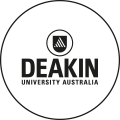 Contact Details – if more than two Other Parties, please attach ScheduleDeakin person responsible for developing the project or arrangement (Instructor)Name: Deakin person responsible for developing the project or arrangement (Instructor)Faculty/Division:Deakin person responsible for developing the project or arrangement (Instructor)Job Title:Deakin person responsible for developing the project or arrangement (Instructor)Telephone:Deakin person responsible for developing the project or arrangement (Instructor)Email:Other Party 1Name of organisation: Other Party 1Address:Other Party 1Telephone::Other Party 1Facsimile:Other Party 1Email:Other Party 1Contact:Other Party 2Name of organisation: Other Party 2Address:Other Party 2Telephone::Other Party 2Facsimile:Other Party 2Email:Other Party 2Contact:Matter DetailsWhat sort of matter is this?□ Agreement□ Tender□ Dispute□ Legislation□ Discipline/Grievance□ Other/Not SureProject Title[insert details][insert details]What is this matter about?Outline the project/arrangement.  Please provide a brief summary of the objectives of this project, the issues involved and the desired outcomes (eg DU providing materials to Bloggs Corporation, tender for services, student discipline).Outline the project/arrangement.  Please provide a brief summary of the objectives of this project, the issues involved and the desired outcomes (eg DU providing materials to Bloggs Corporation, tender for services, student discipline).What is this matter about?[insert details][insert details]Does this matter relate to any existing matter?(eg is this a consultancy arrangement falling under a Funding Agreement we have previously reviewed or does it relate to a student matter on which we have previously advised?)  If so, please provide details, including our reference.(eg is this a consultancy arrangement falling under a Funding Agreement we have previously reviewed or does it relate to a student matter on which we have previously advised?)  If so, please provide details, including our reference.Does this matter relate to any existing matter?[insert details][insert details]Does this matter relate to any existing matter?[UniSol reference][UniSol reference]Background InformationPlease supply relevant background information, including any draft Agreement or proposal and, if a renewal, the previous Agreement and any UniSol reference.Please supply relevant background information, including any draft Agreement or proposal and, if a renewal, the previous Agreement and any UniSol reference.Background Information[insert details/list attachment][insert details/list attachment][insert details/list attachment][insert details/list attachment][insert details/list attachment][insert details/list attachment]Background Information[insert UniSol reference][insert UniSol reference]What do you want us to do for you?(eg review the agreement provided by the Other Party and advise if it can be signed or, draft agreement reflecting this arrangement)(eg review the agreement provided by the Other Party and advise if it can be signed or, draft agreement reflecting this arrangement)What do you want us to do for you?[insert details][insert details]What has been arranged/agreed?Have you made any written or oral agreement with the Other Party/ies about this matter? (eg agreed on services, cost, delivery dates)□ Yes□ NoHave you made any written or oral agreement with the Other Party/ies about this matter? (eg agreed on services, cost, delivery dates)□ Yes□ NoWhat has been arranged/agreed?What has been arranged/agreed?If yes, please set out in numbered paragraphs what you have agreed and attach any supporting documents (eg emails, letters, etc).[insert details][insert details][insert details]If yes, please set out in numbered paragraphs what you have agreed and attach any supporting documents (eg emails, letters, etc).[insert details][insert details][insert details]Agreement Details – Please complete this section only if this matter relates to an AgreementRenewal or VariationIs this Agreement going to extend, vary or replace an existing Agreement?□ Yes – please attach a copy of the existing Agreement□ NoIs this Agreement going to extend, vary or replace an existing Agreement?□ Yes – please attach a copy of the existing Agreement□ NoIs this Agreement going to extend, vary or replace an existing Agreement?□ Yes – please attach a copy of the existing Agreement□ NoTerm of AgreementWhen does the Agreement start and finish?When does the Agreement start and finish?When does the Agreement start and finish?Term of AgreementStart Date:[insert][insert]Term of AgreementEnd Date:[insert][insert]Term of AgreementIs extension available?□ Yes□ No□ Yes□ NoFinancial TermsDollar value of Agreement (excluding GST and any "in-kind" contributions):$[ ]$[ ]Financial TermsDeakin is paying:□□Financial TermsDeakin is being paid:□□Financial TermsProvide details of payment dates and any payment milestones:Provide details of payment dates and any payment milestones:Provide details of payment dates and any payment milestones:Financial Terms[insert details][insert details][insert details]Financial TermsNature and value of in-kind contributions:Nature and value of in-kind contributions:Nature and value of in-kind contributions:Financial Terms[insert details][insert details][insert details]Intellectual PropertyWill any Intellectual Property be created?Will any Intellectual Property be created?□ Yes□ NoIntellectual PropertyIf yes, please detail in brief:[details]If yes, please detail in brief:[details]If yes, please detail in brief:[details]Intellectual PropertyWho will that Intellectual Property be owned by?Who will that Intellectual Property be owned by?□ Deakin□ Other PartyIntellectual PropertyWill the Other Party be contributing any Background Intellectual Property?Will the Other Party be contributing any Background Intellectual Property?□ Yes□ NoIntellectual PropertyIf yes, please detail in brief:[details]If yes, please detail in brief:[details]If yes, please detail in brief:[details]Intellectual PropertyWill Deakin be contributing any Background Intellectual Property?Will Deakin be contributing any Background Intellectual Property?□ Yes□ NoIntellectual PropertyIf yes, please detail in brief:[details]If yes, please detail in brief:[details]If yes, please detail in brief:[details]Confidential InformationWill the Other Party have access to Deakin's Confidential Information? (eg business plans)□ Yes□ NoWill the Other Party have access to Deakin's Confidential Information? (eg business plans)□ Yes□ NoWill the Other Party have access to Deakin's Confidential Information? (eg business plans)□ Yes□ NoSub-ContractorsIs completion of this Agreement dependent on a sub-contractor?□ Yes□ NoIs completion of this Agreement dependent on a sub-contractor?□ Yes□ NoIs completion of this Agreement dependent on a sub-contractor?□ Yes□ NoGeneral Information and ConfirmationCommentsPlease insert any comment or further information here.Comments[insert details]Is this matter urgent?□ Yes□ NoIs this matter urgent?If yes, please explain why this matter is urgent and specify the date this work needs to be completed by.Is this matter urgent?[insert details]□I have obtained the relevant Faculty/Division approval to proceed with this project.□If you are submitting an agreement with this request, please confirm that you have read the attached agreement and confirm that the schedules are correct and that all business aspects, including the fees, payment schedule, reporting requirements and milestones, reflect what has been agreed between the parties.To be signed by InstructorName:To be signed by InstructorSignature:To be signed by InstructorDate: